SICURDAT A2 2023Modello Dirigenti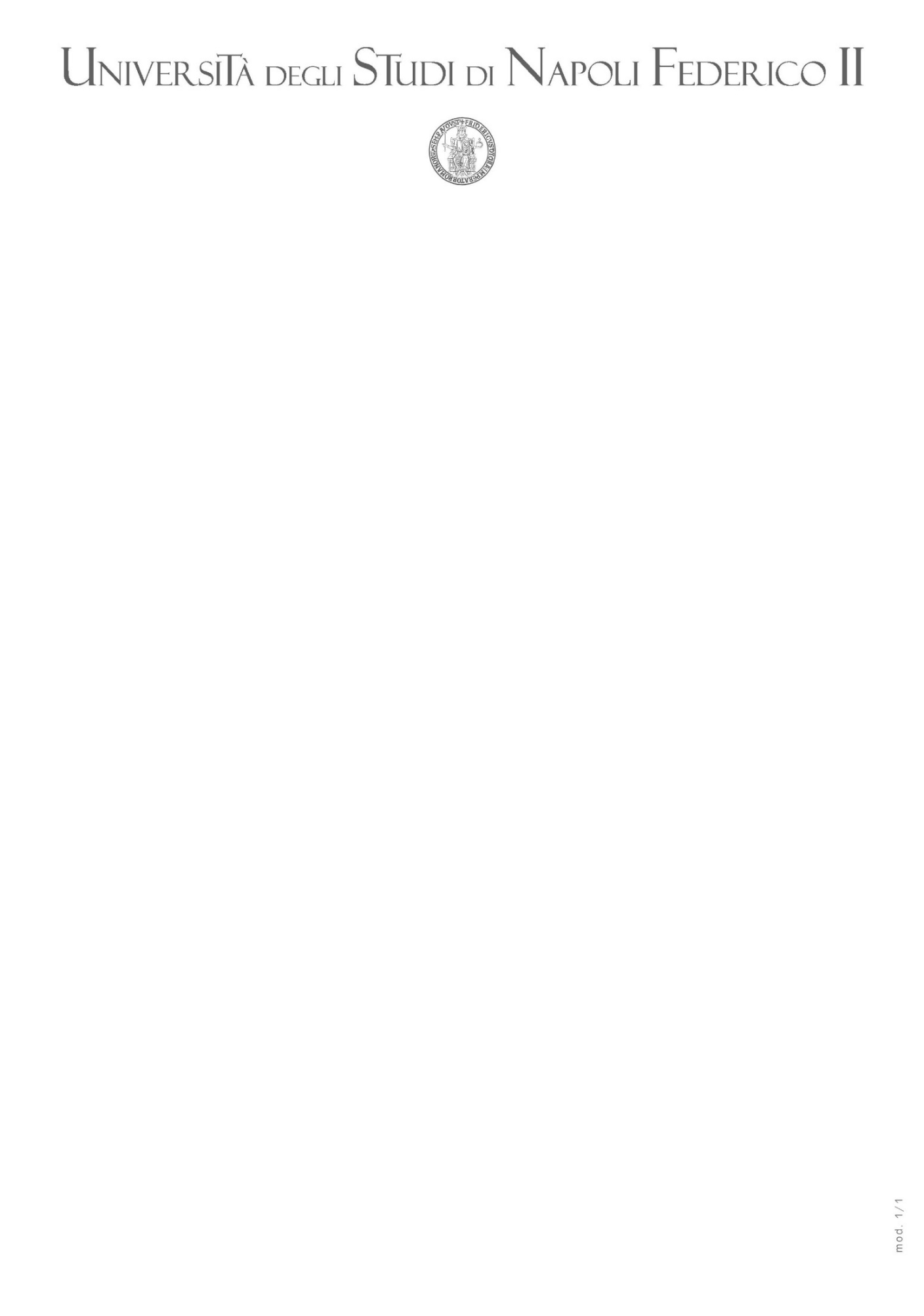 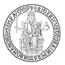 AUTORIZZAZIONE AL TRATTAMENTO DI DATI PERSONALIIndividuazione degli autorizzati ai trattamenti effettuati tramite PC con banche dati esterneCODICE STRUTTURA(1) 	DENOMINAZIONE STRUTTURA L’Ateneo, nelle persone del Rettore p.t. ________________________________ e/o del Direttore Generale p.t. _____________________________________(*) nella qualità di TITOLARE del trattamento dei dati personali gestiti dall’Ateneo, in riferimento alle relative competenze come individuate dallo Statuto dell’Ateneo medesimo, ai sensi dell’art. 3 del Regolamento di Ateneo in materia di trattamento dei dati personali, emanato con D.R. n. 1226 del 19/03/2021 AUTORIZZA/AUTORIZZANOIl/La Dirigente sotto indicato/a ad effettuare, attraverso banche dati esterne, i trattamenti dei dati personali presenti nel Registro delle attività di trattamento, limitatamente ai soli dati la cui conoscenza sia strettamente necessaria per adempiere ai compiti assegnati.Dichiara/no inoltre di aver richiesto al soggetto autorizzato di acquisire conoscenza delle disposizioni contenute nel “Disciplinare per l’utilizzo nel rapporto di lavoro anche a distanza degli strumenti informatici e telematici”, emanato con Decreto del Rettore n. 1900 del 23.5.2023 e consultabile al sito web di Ateneo all’indirizzo https://www.unina.it/ateneo/statuto-e-normativa/privacy, in cui sono, tra l’altro, descritte le misure di sicurezza atte a ridurre i rischi di distruzione, perdita, accesso non autorizzato o trattamento non consentito o non conforme alle finalità della raccolta dei dati. L’autorizzato/a al trattamento dichiara di aver preso atto delle autorizzazioni al trattamento conferitegli/le e di aver preso visione del succitato “Disciplinare per l’utilizzo nel rapporto di lavoro anche a distanza degli strumenti informatici e telematici”. (*) il presente modello deve essere compilato singolarmente o congiuntamente dal Rettore e dal Direttore Generale sulla base dell’incidenza delle procedure informatiche e delle sigle dei profili di abilitazione richiesti.DATA __________________________	FIRMA RETTORE 	_________________________________________	FIRMA DIRETTORE GENERALE 	_________________________________________NOTECodice Struttura: il Codice Struttura da inserire è quello riferito alla sede di servizio del/della Dirigente autorizzato/a. Detto codice è reperibile sul sito web di Ateneo nella sezione dedicata alla Struttura/Ufficio;Codice banca dati esterna: per il Codice banca dati esterna fare riferimento al documento SICURDAT A2 – Elenco banche dati esterne, reperibile sul sito web di Ateneo all’indirizzo https://www.unina.it/ateneo/statuto-e-normativa/privacy, nella sottosezione “Modelli SICURDAT”;Codice di trattamento: per il Codice di trattamento fare riferimento alla tabella seguente: Oggetto del trattamento: per l’Oggetto del trattamento fare riferimento alla tabella seguente: Dati personali: ai sensi dell’art. 4 del Regolamento UE 2016/679 (GDPR), per dato personale si intende qualsiasi informazione riguardante una persona fisica identificata o identificabile («interessato»); si considera identificabile la persona fisica che può essere identificata, direttamente o indirettamente, con particolare riferimento a un identificativo come il nome, un numero di identificazione, dati relativi all'ubicazione, un identificativo online o a uno o più elementi caratteristici della sua identità fisica, fisiologica, genetica, psichica, economica, culturale o sociale; Categorie particolari di dati: ai sensi dell’art. 9 del GDPR, per categorie particolari di dati personali si intendono quei dati personali che rivelano l'origine razziale o etnica, le opinioni politiche, le convinzioni religiose o filosofiche, o l'appartenenza sindacale, nonché dati genetici, dati biometrici intesi a identificare in modo univoco una persona fisica, dati relativi alla salute o alla vita sessuale o all'orientamento sessuale della persona; Dati personali relativi a condanne penali e reati: per i dati personali relativi a condanne penali e reati o a connesse misure di sicurezza, si veda l’art. 10 del GDPR; Modalità di collegamento: per indicare la modalità di collegamento, fare riferimento alla tabella seguente: Nel momento in cui al/alla Dirigente autorizzato/a fossero revocate o modificate le autorizzazioni, il Titolare dovrà trasmettere un nuovo modello con le nuove indicazioni. La revoca è atto unilaterale del Titolare e non necessita della firma dell’autorizzato/a cui viene revocata l’autorizzazione. CognomeNomeMatricolaCodice banca dati esterna (2)Codice di trattamento (3)Oggetto del trattamento (4)Natura del dato (apporre una X nell’apposita casella)Natura del dato (apporre una X nell’apposita casella)Natura del dato (apporre una X nell’apposita casella)Modalità di collegamento (8)Incarico Revoca (9)CognomeNomeMatricolaCodice banca dati esterna (2)Codice di trattamento (3)Oggetto del trattamento (4)Dati personali (5)Categorie particolari di dati personali (6)Dati personali relativi a condanne penali e reati (7)Modalità di collegamento (8)Firma autorizzatoRevoca (9)Codice di trattamentoDescrizione delle operazioni effettuateC/I (Creazione/Inserimento)Crea ed organizza l'archivio / Inserisce, registra e raccoglie nuove occorrenzeM (Modifica)Modifica, estrae, elabora e cancella (in senso logico, non fisico) le occorrenzeL (Lettura)Legge, seleziona, raffronta e consulta i datiCO (Comunicazione)Comunica e diffonde l'informazione all'esternoA (Archiviazione)Archivia, conserva e distrugge i datiCM (CoMpleto)Abilitato a tutti i trattamenti sopra indicati con esclusione dell'Amministrazione Informatica di sistemi e datiOggetto del trattamentoDescrizioneDRPersonale Docente-RicercatorePSProfessori supplentiPCProfessori a contratto di Diritto PrivatoTAPersonale Tecnico-AmministrativoTA-AOUPersonale Tecnico-Amministrativo afferente all'Azienda Ospedaliera Universitaria Federico IIDIDirigentiOAOperai AgricoliETIPersonale comandatoSStudentiBBorsistiAAssegnistiDDottorandiEErasmusCSCollaborazioni StudentescheSSSpecializzandi NON mediciSSMSpecializzandi MEDICILALavoratori autonomiLLaureatiSTFSoggetti terzi (Persone Fisiche)STESoggetti terzi (Enti, con o senza personalità giuridica)TTutti gli interessati sopra indicatiModalità di collegamentoDescrizioneIF (Invio File)Possibilità di inviare in modo massivo file di dati affinché vengano trattati dal soggetto esterno, mediante “upload” o “file transfer” (anche eseguito mediante l’utilizzo dei supporti rimovibili). L’operazione di trattamento corrispondente a tale modalità di collegamento è “comunicazione” (CO). CI (Collegamento Interattivo)Possibilità di operare sui dati direttamente mediante le funzionalità applicative rese disponibili dal Sistema. L’operazione di trattamento corrispondente a tale modalità di collegamento è “comunicazione” (CO) e/o "lettura" (L). In aggiunta, a seconda dei casi, una o più delle seguenti operazioni di trattamento: “creazione/inserimento” (C/I) e/o “modifica” (M) e/o “archiviazione” (in locale) (A). RF (Ricezione File)Possibilità di scaricare i dati contenuti nell’Archivio esterno direttamente dal Sistema, ad esempio, mediante “download” oppure “file transfer”. L’operazione di trattamento corrispondente a tale modalità di collegamento è “lettura” (L) e in aggiunta, a seconda dei casi, “archiviazione” (in locale) (A). ALTROSPECIFICARE